Das Bildungshaus St. Martin liegt am Uferdes Starnberger Sees, am Rande eines weit-läufigen Parks mit altem Baumbestand. Es bietet den geeigneten Rahmen für persön-lichkeitsfördernde und spirituelle Angebote.© Foto Missions-Benediktinerinnen BernriedSEMINARORTBildungshaus St. Martin, BernriedKlosterhof 882347 BernriedTelefon: 08158/255-0Telefax: 08158/255-63E-Mail: zentrale@bildungshaus-bernried.deHomepage: www.bildungshaus-bernried.deSTORNIERUNGSBEDINGUNGEN: Eine Stornierung bis 4 Wochen + 1 Tag vor Seminarbeginn ist kostenfrei. Bei einerAbsage der Veranstaltungsteilnahme 
4 bis 2 Wochen vor Kursbeginn werden 50% auf alle gebuchten Leistungen, 2 Wochen 
vor Kursbeginn 60% der Gesamtsumme berechnet, unabhängig vom Grund der Absage. Wir empfehlen, eigenständig eine Reiserücktrittsversicherung abzuschließen.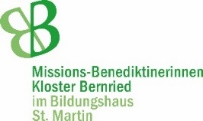 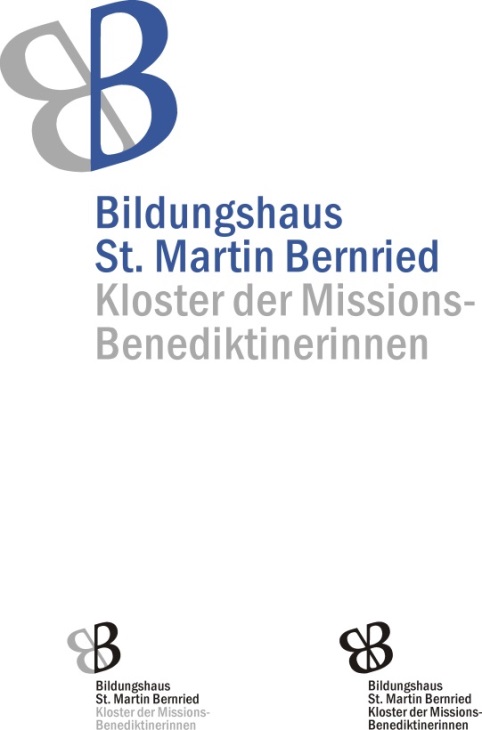 Leben in Fülle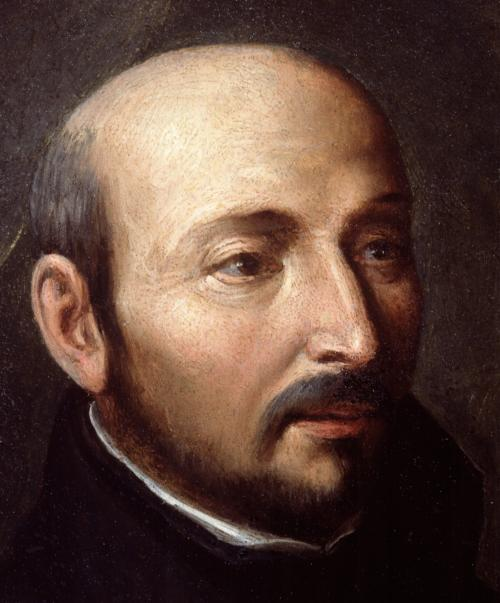 	        
	       © Foto Kolleg St. BlasienSpirituelle Lebensgestaltung 
nach Ignatius von LoyolaFr. – So., 03.05. – 05.05.2024Leben in FülleSpirituelle Lebensgestaltung
nach Ignatius von Loyola
Unsere Lebenswege führen über Höhen und Tiefen. Wir erleben Erfolge und Scheitern. Wir gehen frustrierende Irrwege und erleben viel Positives; alles dies manchmal auch gleich-
zeitig.In dieser Gemengelage teilt Ignatius von Loyola, der Gründer des Jesuitenordens, seine eigenen Lebenserfahrungen mit uns; ein wahrer Schatz mit hoher Wertschätzung für andere Menschen, gleichsam mit praktizierter Achtsamkeit und spirituell begründeter Resilienz. Ignatius war ein präziser Beobachter und tiefer Kenner der menschlichen Seele. Viele seiner Hinweise, Vorschläge und Methoden sind für den modernen Menschen nach wie vor hochaktuell, z.B. die Bedeutung der eigenen Sehnsucht oder die Vorgehensweisen bei Entscheidungen und Widerständen.Wir möchten Ignatius und seine Empfehlungen 
besser kennenlernen und Aspekte erschließen, die für unseren eigenen Lebens- und Glaubensweg Bedeutung haben könnten.
 Elemente dieser Tage sind ignatianische 
Impulse, Einzelbesinnung, Einzel- und Klein-gruppengespräche.In Kooperation mit den Missions-Benediktinerinnen Kloster Bernried im Bildungshaus St. MartinTERMIN  Freitag, den 03.05.2024, 18:00 Uhr bisSonntag, den 05.05.2024, 13:30 UhrKURSLEITUNG und ORGANISATIONHügelmeyer, Dr. PeterBiologe und Geschäftsführer, Theologie-
studium (Domschule Würzburg), Exerzitien- und Geistlicher Begleiter, GCL-MitgliedFrank, Prof. Dr. Hans-GeorgArzt, Hochschullehrer, Theologiestudium(Domschule Würzburg), GCL-MitgliedSr. Elisabeth Muche saPsychologin, Exerzitien- und Geistliche Begleiterin, Kongregation der HelferinnenKOSTEN	 Pension: 164,00 € EZ / 132,00 € p.P. DZBitte die Kosten bei der Anreise in bar oder mit Giro-Karte bezahlen.Kursgebühr: 75,00 € über die Referenten zu begleichen.   ANMELDUNGBitte mit beigefügtem Formular postalisch, Scan oder mit entsprechenden Angaben per E-Mail an:   peter.huegelmeyer@gcl.deAnmeldeschluss: 20.04.2024